台北和平基督長老教會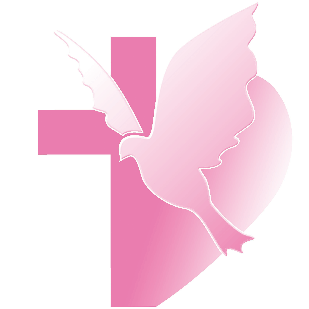 【根植於基督—謹慎來建造】(華語)【釘根佇基督—謹慎來起造】(台語)兒青主日禮拜程序【講道大綱】題目：願上主憐憫我們前言聖經中的以色列人	出埃及(絕望中的盼望)進入迦南地(追求祝福的信仰)設立王朝與滅亡(期待生命的帶領者)	流亡與回歸一再陷入困境的生命教會與世界的不同再談兒童青少年信仰養成結語【金句】    耶和華─我們的上帝施恩與我們，使我們安穩如釘子釘在他的聖所，我們的上帝好光照我們的眼目，使我們在受轄制之中稍微復興。--以斯拉 9:8【行動與問題】以色列人的歷史與我的生命有甚麼樣的關係？甚麼問題使我無法花時間讀聖經呢？甚麼是我生命中留下來給後人最有價值的禮物？【本週樂活讀經進度】【重要事工消息】代表本主日有聚會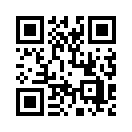 一、前言教會中兩個重要的節日，聖誕節和復活節，雖然教會和外在社會環境，對聖誕節的慶祝有增無減，但是對基督徒來說，復活節的重要性其實更勝於聖誕節。在過去這稱為受難週的日子裡，許多教會透過聖餐、培靈會和操練禁食來預備自己。而復活節的主日，也有好些教會透過舉行一大早的朝陽禮拜來體會復活節的早晨，或像我們以清唱劇來帶領大家禮拜，為的是讓我們，再次進入體會加略山上的愛。在剛才清唱劇中，台語「各各他」的地名，也被稱作「加略山」，這部分在週報中的牧函有補充說明。在剛剛清唱劇中的八首樂曲，透過詩班樂團、以朗讀者的引導，帶領我們進入耶穌從受難到復活的事件中。今天牧師的信息，不從清唱劇的內容進入，而是由今天所讀經文，這段使徒行傳中彼得的一篇講道，透過這篇講道篇做為我們在復活節感恩禮拜中的提醒和回應。使徒行傳中的彼得，他曾在五旬節聖靈降臨時講道，讓三千個人信主，那一天教會因此誕生。但我們這次要看的，是他另外一次的講道，他受邀進到一位羅馬軍官的家，對他的親朋好友講道。請注意，對彼得來說，這不僅一個奇特的經驗，也是教會再往前發展的重要一步。二、你們已經知道—介紹關於對耶穌基督的認識我們可以有想像這樣的畫面，羅馬軍官哥尼流家裡的親友們，這一群羅馬人緊緊盯著這個陌生人和他的朋友們，要聽他到底要講些什麼。我想彼得一定感受到，這是上帝刻意安排的，因為在幾天前，上帝安排天使向哥尼流顯現，上帝安排彼得看見一塊布裡面有很多對猶太來說不潔淨的食物的異象，然後正想的時候哥尼流的僕人來敲門。所以，在那個場合中，彼得有一次特別講道的機會，他到底要說些什麼呢﹖彼得說起他對耶穌的認識，耶穌生平事蹟，耶穌做好事、耶穌醫病、耶穌趕鬼。他說耶穌是上帝的受膏者，耶穌是萬有的主，而耶穌傳和平的福音，就是去恢復人與上帝，人與人之間和好的關係。接著，他說耶穌被賣和復活，因為上帝已經立他為主。請注意，他說到耶穌復活，是整個信息的重點，也是轉折點。耶穌，是上帝愛人類故事中的主角，耶穌為著愛人，順服上帝的旨意，被人釘死在十字架上，代替人類犯罪所需受到的刑罰，這是一個為愛而犧牲的故事，因著復活，上帝高升耶穌成為榮耀、勝過死亡的君王，彼得把握機會說清楚講明白。三、我們不僅是知道，我們還是「見證人」接著，彼得介紹他自己，他說我們就是這愛的故事的見證人，我們就是那些在耶穌復活後，曾和耶穌同吃同喝的人，因為這樣所以我在這裡，因著這樣，這些是我所見證的。當彼得講完之後，發生了什麼呢﹖結果聽眾們被聖靈充滿，彼得和同行的人也大為驚奇，接著就奉聖父聖子聖靈為他們洗禮，因為這是耶穌所交託的大使命，要去教導和去洗禮。就這樣，傳講關於耶穌復活的事蹟從門徒開始，又再向外擴展一步。同時，這福音在不同世代中，繼續用當時大家能懂的方式被傳講，每個世代接續前面屬靈前輩的腳蹤，繼續成為主耶穌在那個世代的見證人。四、關於見證，容我再多說一些親愛的弟兄姊妹，你我生命中，你可有把握機會來述說這愛的故事呢﹖在此，我要多談一些關於見證，我們常認為見證都是說起成功的事才叫見證，以至於讓很多人覺得我還不夠好，不夠成功可以做見證，但這並不是正確的觀念。見證是「向人說起上帝在你生命中的作為和同在」，有些見證是關於成功，但有時見證是從受傷而來，有時候見證是從失敗而來的。就像十字架上的愛，也是一個受傷的記號，甚至被看為失敗的記號，但透過耶穌的受傷和死，成就上帝的救贖計畫，成就耶穌從死裡復活的得勝。 我也想到幾年前，有一次奇特的講道經驗。我受邀去淡江中學畢業典禮中講道，對象是高中畢業生和家長們。我想，那大概也是我到目前為止，講道給最多人聽的一次。結果，就在我要去講道前一週，在教會停車場跌倒，發現手指骨折，去醫院被包了石膏，還用三角巾綁住固定。所以那次我就這樣上台講道，你可以想像高中畢業典禮的現場，有時是鬧哄哄的，整個會場是煩躁的。但在那一次，讓我在這些高中的畢業生和家長面前，卻也因著帶著這樣的包紮上台和開場，有機會讓他們聽我多說一些。我一上台先問大家，有沒有看過手受傷的牧師上台講道﹖接著我說起我的父親，多年前曾是這裡的學生，是他們的學長，說起他在畢業紀念冊上寫的一段話，他在這裡聽見耶穌的福音，以及後來在父親生病臨終前，我們家如何信主進入教會的見證。我告訴大家，祝福大家畢業後有鵬程萬里的人生，但人生中有時也會有無預警的受傷和挫折，但要記得在學校中聽過的那位耶穌，「祂願意，祂也能夠」成為我們生命的幫助。記住不論以後去哪裡，可以去找教會，教會是耶穌在世上的代表團。親愛的弟兄姊妹，聖靈就在我們當中帶領，讓萬事互相效力，讓我們有份成為耶穌復活的見證人，這不就是教會存在的目的嗎﹖只要我們願意。嗯，只要我們願意。其實，關於見證也不是只有牧師才能有的經驗。我再分享另一個最近的經驗，在前幾個禮拜的禮拜五，我參加教會早禱告會，禱告中有感動求主帶領，讓我今天可以有機會和人分享信仰。不久我在所參加的線上讀書會的群組中，看見有位同學在詢問誰可以幫他的朋友介紹台北的教會，就這樣我去聯繫她的朋友，後來也和那位同學分享關心他的小孩。我深深體會到，你我若願意，主必引領。而參與在聖靈的帶領中，會體會到有如彼得那次，是一個很奇妙，又感恩的歷程。換一個角度來說，成為復活主耶穌的見證人，這是耶穌對我們每一位基督徒的吩咐，但就怕自己忘了這件耶穌交代的事。我想起幾年前有一部韓國電影「炸雞特攻隊」，是那種警匪片再加上一些爆笑的劇情。故事描述一組警察為了偵察犯罪集團，頂下一家炸雞店做掩護，沒想到顧客上門，為了掩護工作，他們不得不開始做韓式炸雞，也沒有想到竟然有高手在人間，他們組員中有一位家裡開炸排骨店，讓他們做的炸雞竟然超好吃，還在網路上爆紅，連旅行社都帶團來吃，忙得不可開交，差點忘了原本的任務。當然，後來這劇情有大逆轉，我不要破梗。但我在這次準備信息時，突然想到這部片子，也突然想到我們--會不會在我們的生活中，也不小心把好些事情做得太好，把書讀得太好，把工作做得太好，把身體保養的太好，把錢賺得太好，卻忘了最初更重要的事情。或許你會說，牧師，哪有那種不小心的，那都是拚死拚活才能夠完成的。那我們會不會拚死拚活地把書讀得太好，拚死拚活地把工作做得太好、把身體保養得太好、把錢賺得太好，卻忘記的那最初、更重要的事情呢﹖就像耶穌常喜歡說比喻，我也試著說一個，有一個老闆吩咐有幾個職員，出差去國外拜訪顧客做業務，但當他們到了外地，有一個看到當地風景實在太美了，每天去拍照。有一個發現餐廳太好吃了，每天去不同餐廳吃美食，直到有一天，他們都接到通知書，要他們收拾一下準備搭飛機回來，才發現這趟出差就要結束了，這兩個職員才想說慘了，到時候要怎麼跟老闆交代呢﹖大家應該都有印象，耶穌的比喻中有時主角是兩個人，大兒子和小兒子，五個聰明的童女、五個愚笨的童女，但有時也會有第三位。沒錯，還有一位，第三個職員，他雖然也欣賞風景也吃美食，但在那段日子中他沒有忘記拜訪顧客，他完成老闆所交託的事，現在正打算快快樂樂地回去。各位，有耳當聽的，就應當聽。五、結論—我們歡慶，我們見證，缺一不可復活節，是基督徒高興歡慶的日子，因為我們慶祝耶穌基督的復活。我們也理當歡喜快樂，但同時，復活節也是我們被邀請，在聖靈的帶領之下，成為復活基督的見證人，那是耶穌臨走前託付給門徒最重要的事，也交託給我們的任務，是因為主的恩典我們來到此，我們歡慶，我們見證，缺一不可。弟兄姊妹們，讓我們把握生命中上帝預備的機會，這些雞會就在我們的身邊。如同彼得，如同馬偕，有份在這上帝愛世人，加略山上愛的故事中。我們深信，上帝會親自帶領，只要我們願意，將會超過我們所求所想的。等下我們要來唱回應詩「祂來唱仁愛」，這首詩歌的歌詞很特別，He came singing love and he lived singing love.He died, singing love.He arose in silence.For the love to go on, we must make it our song:這仁愛欲延續，著寫做歌來唱You and I be the singers.你及我同做歌手。在復活節中耶穌唱出了仁愛、唱出信心、唱出盼望、唱出和平，而接著，就要你我成為歌手，不僅是在復活節清唱劇中的詩班和樂團，而是你我每一位，繼續唱出我們的歌，關於如何經耶穌復活的見證。各位，你我可願意呢﹖我們一起來禱告。第一堂禮拜講 道：陳光勝牧師講 道：陳光勝牧師第二堂禮拜講 道： 講 道： 講 道： 講 道： 陳光勝牧師陳光勝牧師司 會：趙國玉長老司 會：趙國玉長老司 會：司 會：司 會：司 會：王道一長老王道一長老司 琴：孫愛光長老司 琴：孫愛光長老司 琴：司 琴：司 琴：司 琴：周靜瑜姊妹周靜瑜姊妹領 詩：領 詩：領 詩：領 詩：何堅信長老何堅信長老同心歌頌預備心敬拜上帝預備心敬拜上帝預備心敬拜上帝預備心敬拜上帝預備心敬拜上帝預備心敬拜上帝會眾會眾會眾序樂安靜等候神安靜等候神安靜等候神安靜等候神安靜等候神安靜等候神司琴司琴司琴宣召司會司會司會聖詩第一堂(華) 新聖詩 第271首「上帝降臨在祂的聖殿」(華) 新聖詩 第271首「上帝降臨在祂的聖殿」(華) 新聖詩 第271首「上帝降臨在祂的聖殿」(華) 新聖詩 第271首「上帝降臨在祂的聖殿」(華) 新聖詩 第271首「上帝降臨在祂的聖殿」會眾會眾會眾聖詩第二堂(台) 新聖詩 第271首「上帝降臨佇祂的聖殿」(台) 新聖詩 第271首「上帝降臨佇祂的聖殿」(台) 新聖詩 第271首「上帝降臨佇祂的聖殿」(台) 新聖詩 第271首「上帝降臨佇祂的聖殿」(台) 新聖詩 第271首「上帝降臨佇祂的聖殿」會眾會眾會眾信仰告白尼西亞信經尼西亞信經尼西亞信經尼西亞信經尼西亞信經會眾會眾會眾祈禱司會司會司會啟應 新聖詩 啟應文62腓立比2 新聖詩 啟應文62腓立比2 新聖詩 啟應文62腓立比2 新聖詩 啟應文62腓立比2 新聖詩 啟應文62腓立比2會眾會眾會眾獻詩第一堂美哉主耶穌Fairest Lord Jesus美哉主耶穌Fairest Lord Jesus美哉主耶穌Fairest Lord Jesus美哉主耶穌Fairest Lord Jesus美哉主耶穌Fairest Lord Jesus黃琦娜、周謙和黃琦娜、周謙和黃琦娜、周謙和獻詩第二堂主恩典、讓愛飛翔主恩典、讓愛飛翔主恩典、讓愛飛翔主恩典、讓愛飛翔主恩典、讓愛飛翔兒主老師兒主老師兒主老師聖經以斯拉記9:6-10以斯拉記9:6-10以斯拉記9:6-10以斯拉記9:6-10以斯拉記9:6-10司會司會司會講道願上主憐憫我們願上主憐憫我們願上主憐憫我們願上主憐憫我們願上主憐憫我們陳光勝牧師陳光勝牧師陳光勝牧師回應詩第一堂(華) 新聖詩 第323首「收稅的人來到主前」(華) 新聖詩 第323首「收稅的人來到主前」(華) 新聖詩 第323首「收稅的人來到主前」(華) 新聖詩 第323首「收稅的人來到主前」(華) 新聖詩 第323首「收稅的人來到主前」會眾會眾會眾回應詩第二堂(台) 新聖詩 第323首「貿稅的人上帝面前」(台) 新聖詩 第323首「貿稅的人上帝面前」(台) 新聖詩 第323首「貿稅的人上帝面前」(台) 新聖詩 第323首「貿稅的人上帝面前」(台) 新聖詩 第323首「貿稅的人上帝面前」會眾會眾會眾奉獻新聖詩 第382首 第1、5節新聖詩 第382首 第1、5節新聖詩 第382首 第1、5節新聖詩 第382首 第1、5節新聖詩 第382首 第1、5節會眾會眾會眾報告交誼 司會司會司會祝福差遣第一堂(華) 新聖詩 第400首「願主仁愛與你同在」(華) 新聖詩 第400首「願主仁愛與你同在」(華) 新聖詩 第400首「願主仁愛與你同在」(華) 新聖詩 第400首「願主仁愛與你同在」(華) 新聖詩 第400首「願主仁愛與你同在」會眾會眾會眾祝福差遣第二堂(台) 新聖詩 第400首「願主仁愛及你同在」(台) 新聖詩 第400首「願主仁愛及你同在」(台) 新聖詩 第400首「願主仁愛及你同在」(台) 新聖詩 第400首「願主仁愛及你同在」(台) 新聖詩 第400首「願主仁愛及你同在」會眾會眾會眾祝禱陳光勝牧師陳光勝牧師陳光勝牧師阿們頌會眾會眾會眾尾頌第二堂司琴司琴司琴第三堂禮拜講 道：陳光勝牧師講 道：陳光勝牧師講 道：陳光勝牧師講 道：陳光勝牧師司 琴：陳新慈姊妹司 琴：陳新慈姊妹司 琴：陳新慈姊妹司 琴：陳新慈姊妹司 琴：陳新慈姊妹司 會：張博銓執事司 會：張博銓執事司 會：張博銓執事司 會：張博銓執事領 詩：陳群鈺姊妹領 詩：陳群鈺姊妹領 詩：陳群鈺姊妹領 詩：陳群鈺姊妹領 詩：陳群鈺姊妹敬拜讚美會眾會眾會眾信仰告白尼西亞信經尼西亞信經尼西亞信經尼西亞信經尼西亞信經尼西亞信經會眾會眾會眾消息報告司會司會司會歡迎禮司會司會司會守望禱告司會司會司會奉獻委身新聖詩 第382首 第1、5節新聖詩 第382首 第1、5節新聖詩 第382首 第1、5節新聖詩 第382首 第1、5節新聖詩 第382首 第1、5節新聖詩 第382首 第1、5節會眾會眾會眾聖經以斯拉記9:6-10以斯拉記9:6-10以斯拉記9:6-10以斯拉記9:6-10以斯拉記9:6-10以斯拉記9:6-10司會司會司會證道信息願上主憐憫我們願上主憐憫我們願上主憐憫我們願上主憐憫我們願上主憐憫我們願上主憐憫我們陳光勝牧師陳光勝牧師陳光勝牧師回應詩歌親近你親近你親近你親近你親近你親近你會眾會眾會眾祝禱陳光勝牧師陳光勝牧師陳光勝牧師阿們頌會眾會眾會眾日期5/9(一)5/10(二)5/11(三)5/12(四)5/13(五)進度尼希米記1尼希米記2尼希米記3尼希米記4尼希米記5禮拜類  別類  別時  間場  地場  地上週人數上週人數禮拜第一堂禮拜第一堂禮拜主日  8：30五樓禮拜堂實體/線上        34/52五樓禮拜堂實體/線上        34/5286324禮拜第二堂禮拜第二堂禮拜主日 10：00三、四樓禮拜堂實體/線上   110/88三、四樓禮拜堂實體/線上   110/88198324禮拜第三堂禮拜第三堂禮拜主日 11：30五樓禮拜堂實體/線上        29/11五樓禮拜堂實體/線上        29/1140324禱告會類別類別時間本週本週上週/次下次聚會日期禱告會類別類別時間場地內容 / 主理人數下次聚會日期禱告會第一堂會前禱告第一堂會前禱告主日  8：20五樓禮拜堂教牧團隊45/15禱告會第二堂會前禱告第二堂會前禱告主日  9：50三樓禮拜堂教牧團隊175/15禱告會第三堂會前禱告第三堂會前禱告主日 11：00五樓禮拜堂敬拜團55/15禱告會禱告會禱告會週四 19：301F01邱淑貞牧師145/12禱告會早禱會早禱會週五  8：402F02陳群鈺姊妹45/13團契聚會松年團契松年團契主日  8：401F01休息155/8團契聚會成人團契成人團契主日  9：00三樓禮拜堂獻詩練習356/26團契聚會成人團契成人團契主日 11：302F02練詩356/26團契聚會婦女團契婦女團契週二10：001F01休息-團契聚會方舟團契方舟團契週五19：006F03受苦與榮耀195/13團契聚會青年團契青年團契週六19：00B1禮拜堂專講245/14團契聚會少年團契少年團契週六19：00B2禮拜堂信仰活動215/14小組聚會腓立比小組主日每月第1、3主日11:306F02陳詞章小組長35/15小組聚會腓立比小組主日每月第3主日11:306F01謝敏圓長老5/15小組聚會喜樂小組主日每主日10:006F05林瑜琳長老105/15小組聚會活水小組主日每月第2主日11:307F05吳雅莉牧師76/12小組聚會大數小組主日每月第1、3主日11:307F06許素菲執事75/15小組聚會橄欖小組主日每月第2主日12:006F01卓璇慧執事76/12小組聚會依一小家主日每月第2、4主日11:30B101蔡雅如姊妹145/29小組聚會畢契小家主日每主日下午14:007F06洪婕寧姐妹-小組聚會甘泉小組週二每週二10:006F03賴恩慈長老5/24小組聚會新苗小組週二每週二19:00線上陳群鈺小組長125/10小組聚會安得烈小組10B週二每月第1、3週二19:306F02詹穎雯執事3-小組聚會路加小組週二每月第3週二19:307F06周德盈小組長105/10小組聚會長輩小組三每週三 9:451F長輩分享、銀髮健康操34-小組聚會K.B小組週五每週五10:001F陳群鈺小組長20-小組聚會K.B II小組週五每週五10:002F02陳秀惠長老-小組聚會安得烈小組10A週六每月第1、3週六14:006F04溫秋菊、鄭麗珠小組長75/21小組聚會葡萄樹小組週六每月第4週六15:006F01黃瑞榮長老105/28查經班以斯拉查經班以斯拉查經班每月第二主日8:45-9:506F03高正吉長老416/12查經班生命建造查經班聖經共讀士師記生命建造查經班聖經共讀士師記每月一次 週六10:00五樓禮拜堂莊信德牧師725/21詩班樂團撒母耳樂團撒母耳樂團主日12：00B2禮拜堂張中興團長176/26詩班樂團希幔詩班希幔詩班週二20：002F02范恩惠傳道176/21詩班樂團青契敬拜團青契敬拜團週六15：30B1禮拜堂黃俊諺弟兄5/7詩班樂團和平敬拜團和平敬拜團週六14：00B102楊承恩弟兄65/14社區和平關懷站和平關懷站週二~週五 10:00-16:001F01-02粉彩/ 桌遊/ 健身/ 樂活183/粉彩/ 桌遊/ 健身/ 樂活183/5/24社區繪畫小組繪畫小組週三  9：306F04-05張素椿老師-社區編織班編織班週三 10：00-12：006F03張雅琇長老115/25社區日文學習小組日文學習小組週三 18：002F02乾美穗子姊妹-社區姊妹成長讀書會姊妹成長讀書會週五 09：30-11：306F01沈月蓮長老7-社區插花班插花班週五 19：001F01李玉華老師155/13全新樂活讀經計劃2022年5月9日至5月13日全新樂活讀經計劃2022年5月9日至5月13日全新樂活讀經計劃2022年5月9日至5月13日日期經文默想題目5/9(一)尼希米記11.聖經中關於上帝的應許，我們知道多少？2.甚麼時候會讓我們緊抓著上帝，又甚麼時候會讓我們不自覺地遠離祂呢？3.我們從尼希米為眾人的禱告，看見了甚麼？是否我們也能如此行呢？5/10(二)尼希米記21.我們盡心在自己現在的工作嗎？2.我們願意每年花一段時間(三天或一週)為上帝擺上自己嗎？3.當有人冷言冷語的時候，我們怎麼判斷自己是一意孤行，還是擇善固執呢？5/11(三)尼希米記31.今日上帝交在我手上的工作是甚麼？2.在職場中，我們是否依然蒙受上帝職分呢？3.有哪一個工作是神聖高於其他人的嗎？5/12(四)尼希米記41.面對生活中負面的言語，我們該如何面對？2.我們是否能如同尼希米拿著兵器工作一般，時時穿戴神所賜的全副軍裝，來抵擋魔鬼的詭計呢？5/13(五)尼希米記51.我們有看見教會軟弱肢體的需要嗎？2.在各種資源的使用上，我們除了自己的使用，我們也顧慮到他人的需要嗎？3.真正成為我們生活無虞供應的，是我們的才智，還是上帝的應許呢？